长虹路社区“疫苗接种，助力疫情防控”志愿服务活动方案为帮助居民更便利的接种疫苗,提高疫苗接种率，传播“奉献、友爱、互助、进步”的志愿服务精神，6月18日下午长虹路社区开展“疫苗接种，助力疫情防控”志愿服务活动，特制定社区志愿服务活动如下：一、活动主题疫苗接种，助力疫情防控二、主办单位长虹路社区志愿服务队    三、活动时间与活动地点    时间：2021年6月18日14:00-16:00地点：北环路疫苗接种点参加活动人员     长虹路社区---志愿服务队活动内容引导居民进行疫苗接种    六、活动人员分工1、方案制作：胡芬2、招募志愿者：陶丹、童星                                 长虹路社区志愿服务站2021年6月15日长虹路社区“疫苗接种，助力疫情防控”志愿者招募通知为帮助居民更便利的接种疫苗，提高疫苗接种率,传播“奉献、友爱、互助、进步”的志愿服务精神，长虹路社区将于6月18日下午开展“疫苗接种，助力疫情防控”志愿服务活动，现特面向居民招募志愿者，具体如下：活动主题：疫苗接种，助力疫情防控二、活动时间：2021年6月18日14：00-16：00三、活动地点：北环路疫苗接种点四、活动内容：引导居民进行疫苗接种五、报名时间：6月15日—6月17日下午17:00    六、报名联系人：许世明19873006279特此通知！                        长虹路社区志愿服务站                                2021年6月15日长虹路社区志愿服务活动情况登记表长虹路社区志愿服务活动志愿者名单活动时间2021.6.1814：00-16：00活动地点北环路疫苗接种点活动主题疫苗接种，助力疫情防控疫苗接种，助力疫情防控疫苗接种，助力疫情防控参加活动人    员                 志愿者5人                 志愿者5人                 志愿者5人活动情况小    结6月18日下午，长虹路社区组织辖区志愿者们开展防疫志愿服务活动，活动中，志愿者们告知进出人员必须戴口罩，保护自己，保护他人，此外，志愿者们还帮助居民填写信息，引导居民熟悉接种流程，为居民发放防疫礼品袋，通过志愿者们的悉心讲解，加深了居民群众们对疫苗接种相关信息的理解，让居民懂得了怎样做好预防措施，熟悉了疫苗接种相关政策和流程，体会到了接种疫苗的便利。6月18日下午，长虹路社区组织辖区志愿者们开展防疫志愿服务活动，活动中，志愿者们告知进出人员必须戴口罩，保护自己，保护他人，此外，志愿者们还帮助居民填写信息，引导居民熟悉接种流程，为居民发放防疫礼品袋，通过志愿者们的悉心讲解，加深了居民群众们对疫苗接种相关信息的理解，让居民懂得了怎样做好预防措施，熟悉了疫苗接种相关政策和流程，体会到了接种疫苗的便利。6月18日下午，长虹路社区组织辖区志愿者们开展防疫志愿服务活动，活动中，志愿者们告知进出人员必须戴口罩，保护自己，保护他人，此外，志愿者们还帮助居民填写信息，引导居民熟悉接种流程，为居民发放防疫礼品袋，通过志愿者们的悉心讲解，加深了居民群众们对疫苗接种相关信息的理解，让居民懂得了怎样做好预防措施，熟悉了疫苗接种相关政策和流程，体会到了接种疫苗的便利。活动图片文字说明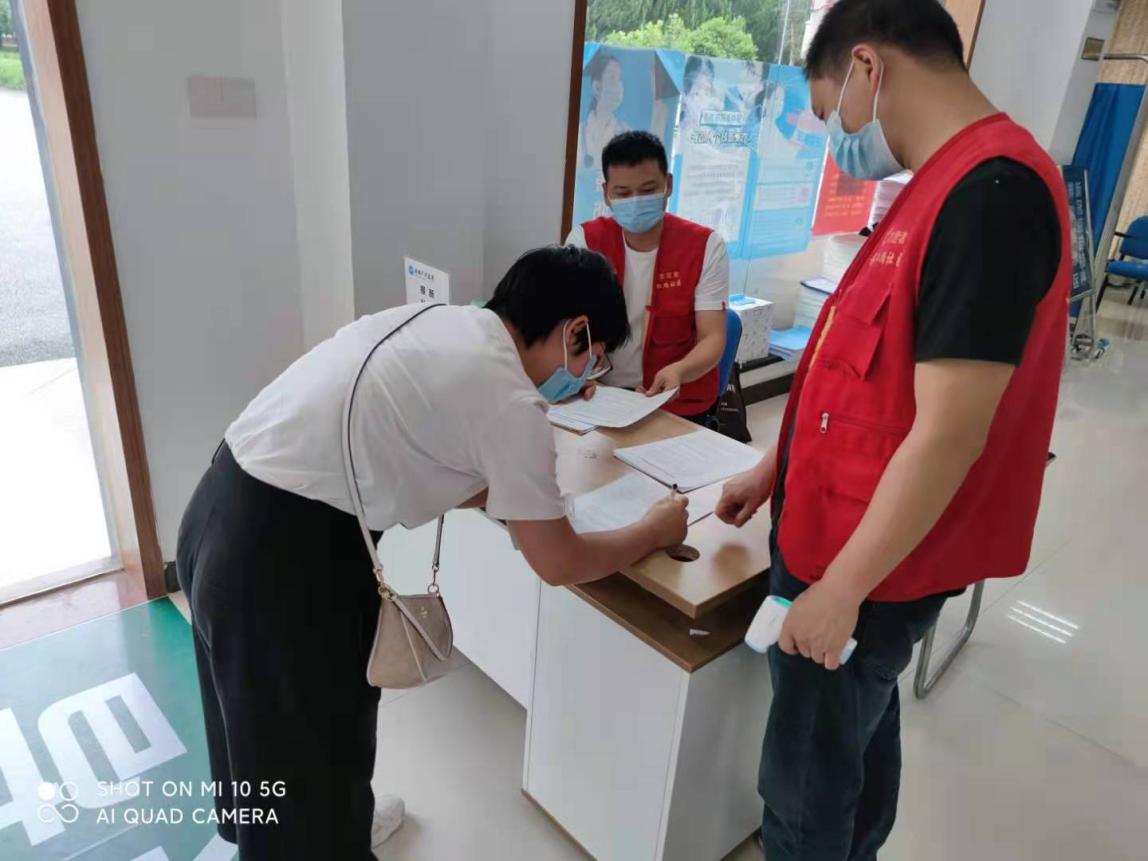 图为：志愿者帮助居民填写信息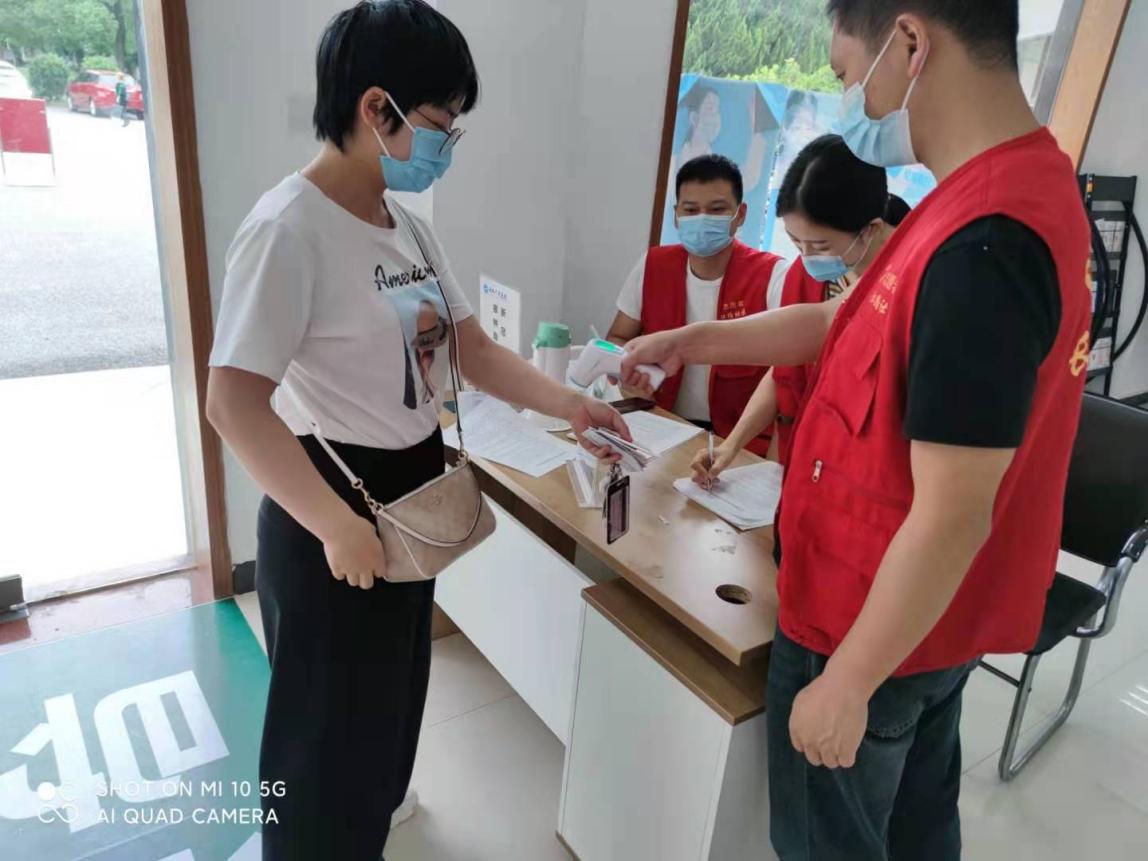 图为：志愿者为居民测量体温活动图片文字说明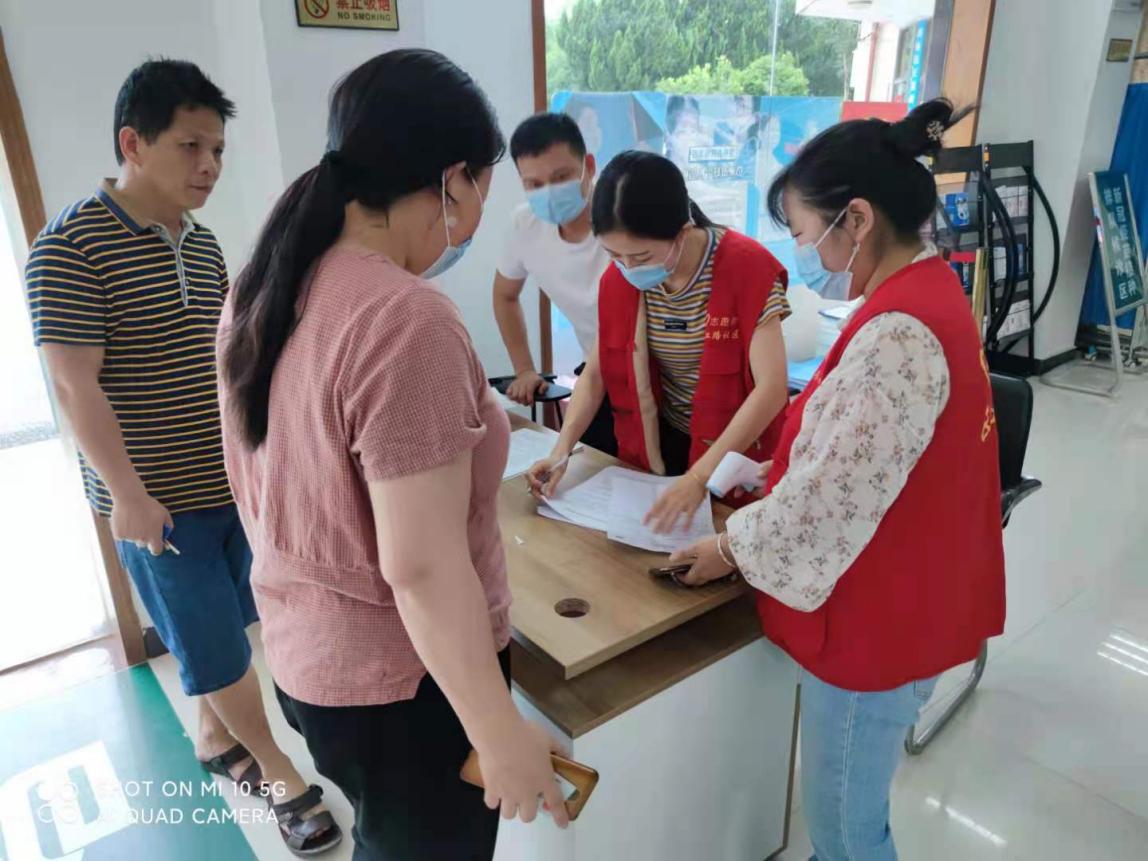 图为：志愿者帮助居民核对信息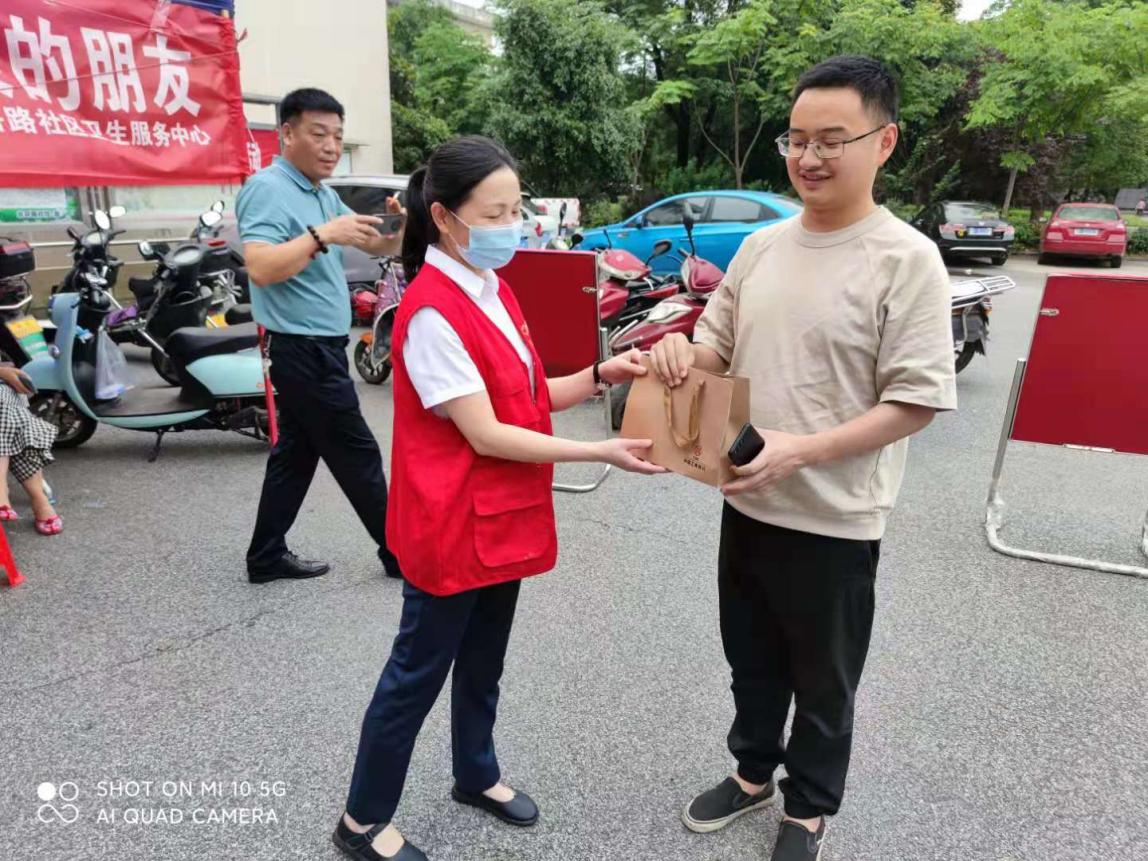 图为：志愿者为居民发放礼品袋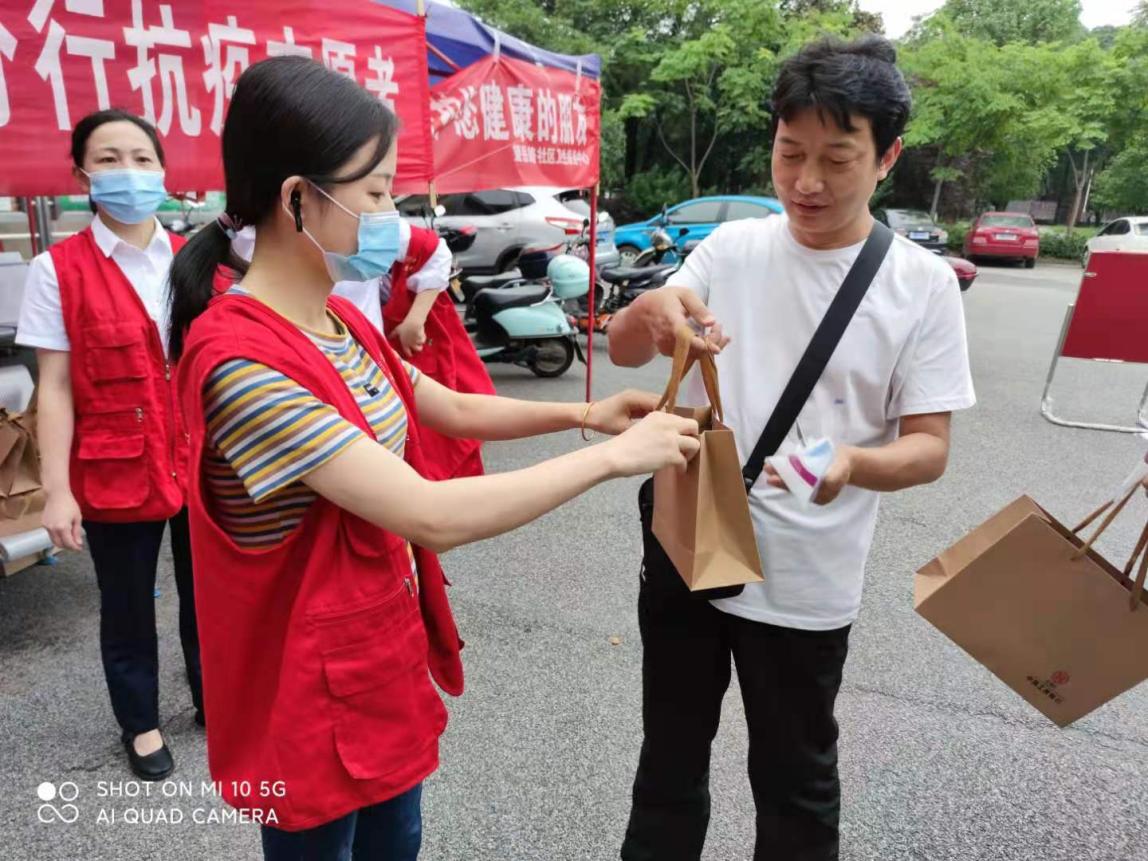 图为：志愿者为居民发放礼品袋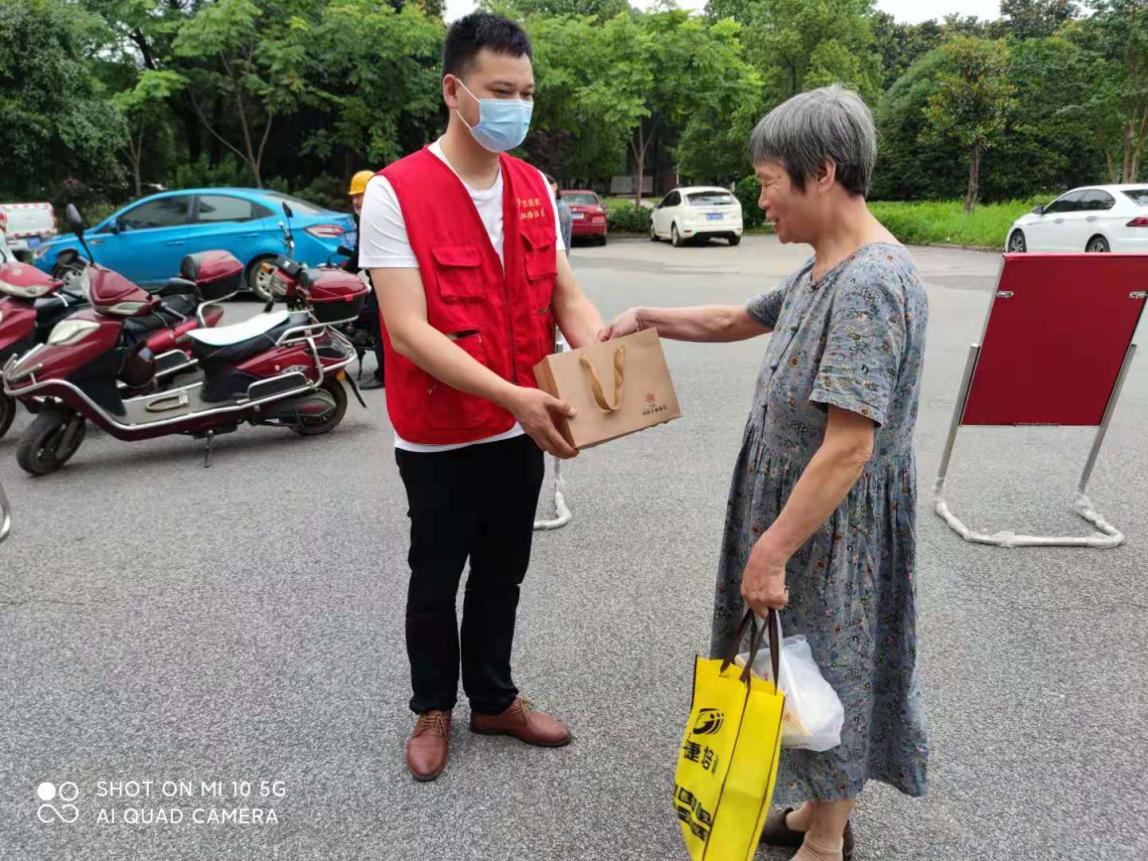 图为：志愿者为居民发放礼品袋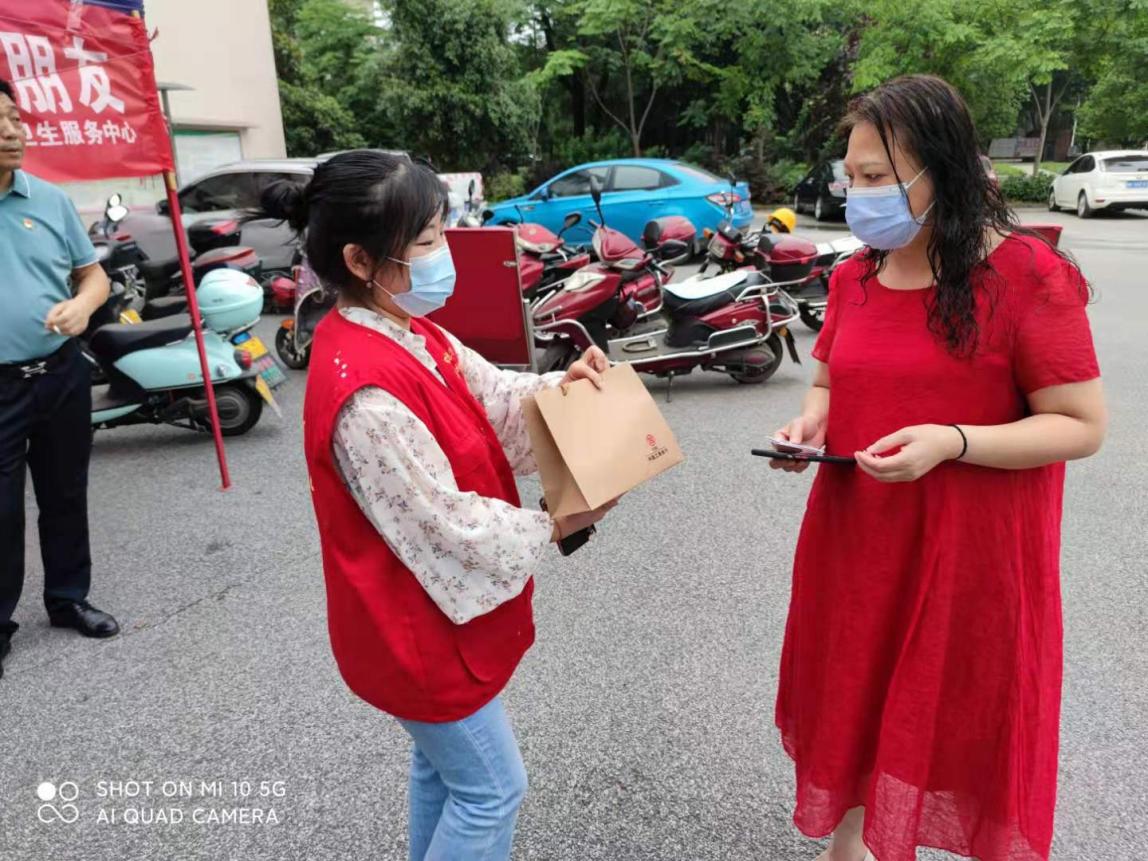 图为：志愿者为市民发放礼品袋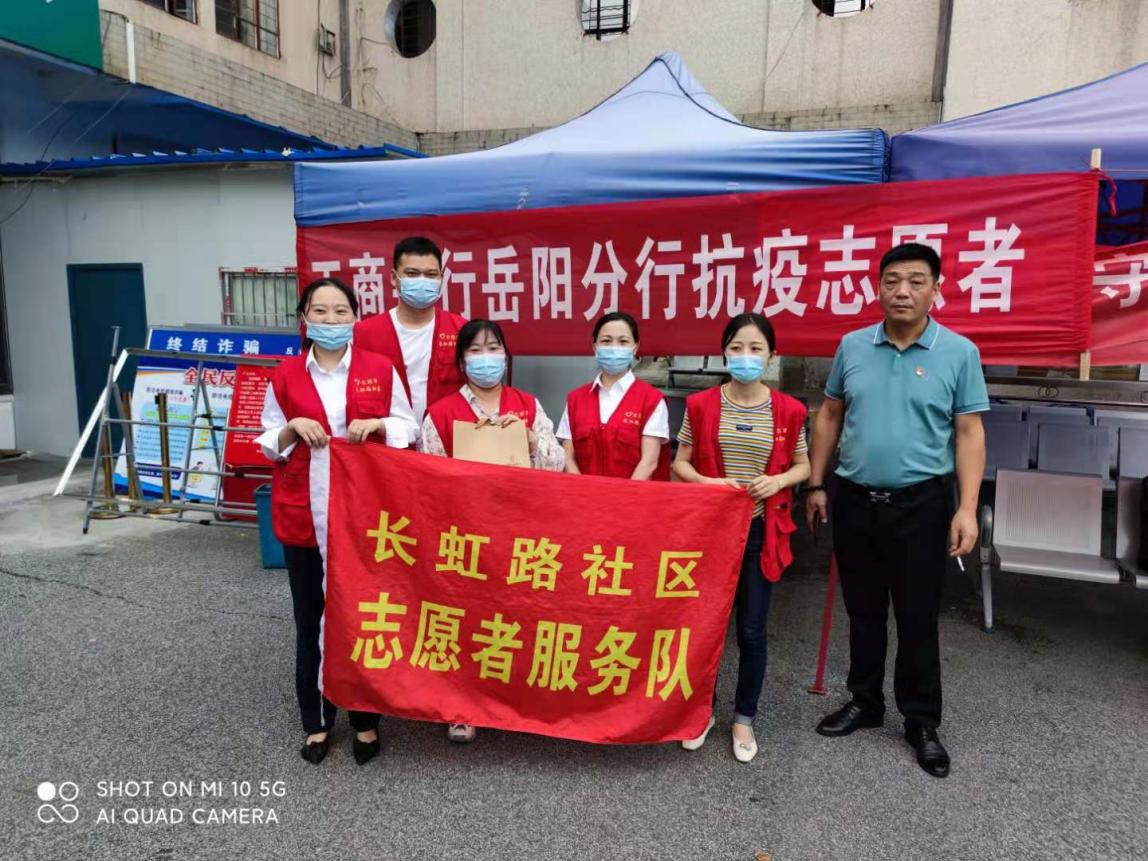 图为：志愿者合影序号姓名所属单位志愿者类别服务时长1柳红霞长虹路社区社区志愿者2小时2张立长虹路社区社区志愿者2小时3陶丹长虹路社区社区志愿者2小时4徐洁长虹路社区社区志愿者2小时5胡芬长虹路社区社区志愿者2小时6李军长虹路社区社区志愿者2小时